What will we be learning?Year 12 Biomolecules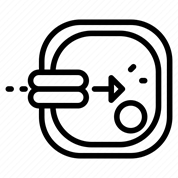 Why this? Why now?Previous Learning Year 10 cellsYear 10 OrganisationYear 10 bioenergeticsFuture Learning Concepts from this unit will need to be confidently understood for most other units in the subject. Especially:Plant transportRespirationPhotosynthesisHomeostasis and excretionEnquiry ProcessesAnalyse Patterns, Draw conclusions, Present data, Justify opinions, Collect data, Present data, Plan variablesKey Words:AdhesionAmylopectinAmyloseBenedict’s test CelluloseCohesion Condensation Covalent bond DisaccharideElectronEmulsion testEster bondFructoseGalactoseGlucoseGlycerolGlycogenGlycosidic bondHexose sugarHydrogen bond Hydrolysis HydrophilicHydrophobicIodineIon Ionic bondIsotope LactoseLatent heat of vaporisation MaltoseMonomer MonosaccharideMono-unsaturated fatty acid Pentose sugar Phosphate groupPhospholipidPolar moleculePolymer PolysaccharidePolyunsaturated fatty acidSaturated fatty acid Specific heat capacityStarchSucroseTriglyceride Unsaturated fatty acid. What will we learn?Properties of water moleculesThe importance of condensation and hydrolysis reactionsThe chemical elements that make up biological moleculesThe properties of glucose as an example of a hexose monosaccharide and the structure of riboseThe synthesis and breakdown of a disaccharide and polysaccharide by the formation and breakage of glycosidic bondsHow the properties of triglyceride, phospholipid and cholesterol molecules relate to their functions in living organismsMisconceptions in this topicMake sure the structures for carbohydrates are not confused with hierarchy of protein structureWhat will we learn?Properties of water moleculesThe importance of condensation and hydrolysis reactionsThe chemical elements that make up biological moleculesThe properties of glucose as an example of a hexose monosaccharide and the structure of riboseThe synthesis and breakdown of a disaccharide and polysaccharide by the formation and breakage of glycosidic bondsHow the properties of triglyceride, phospholipid and cholesterol molecules relate to their functions in living organismsMisconceptions in this topicMake sure the structures for carbohydrates are not confused with hierarchy of protein structureKey Words:AdhesionAmylopectinAmyloseBenedict’s test CelluloseCohesion Condensation Covalent bond DisaccharideElectronEmulsion testEster bondFructoseGalactoseGlucoseGlycerolGlycogenGlycosidic bondHexose sugarHydrogen bond Hydrolysis HydrophilicHydrophobicIodineIon Ionic bondIsotope LactoseLatent heat of vaporisation MaltoseMonomer MonosaccharideMono-unsaturated fatty acid Pentose sugar Phosphate groupPhospholipidPolar moleculePolymer PolysaccharidePolyunsaturated fatty acidSaturated fatty acid Specific heat capacityStarchSucroseTriglyceride Unsaturated fatty acid. What opportunities are there for wider study?CareersBrewing Dietetics Forensics Biochemistry Sports Science Nursing Medicine Food Science Laboratory Work Teaching Dentistry Pharmacology Biotechnology Veterinary Work Paramedical ScienceSTE(A)M https://highcliffe.sharepoint.com/sites/LearnSTEMWhat opportunities are there for wider study?CareersBrewing Dietetics Forensics Biochemistry Sports Science Nursing Medicine Food Science Laboratory Work Teaching Dentistry Pharmacology Biotechnology Veterinary Work Paramedical ScienceSTE(A)M https://highcliffe.sharepoint.com/sites/LearnSTEMKey Words:AdhesionAmylopectinAmyloseBenedict’s test CelluloseCohesion Condensation Covalent bond DisaccharideElectronEmulsion testEster bondFructoseGalactoseGlucoseGlycerolGlycogenGlycosidic bondHexose sugarHydrogen bond Hydrolysis HydrophilicHydrophobicIodineIon Ionic bondIsotope LactoseLatent heat of vaporisation MaltoseMonomer MonosaccharideMono-unsaturated fatty acid Pentose sugar Phosphate groupPhospholipidPolar moleculePolymer PolysaccharidePolyunsaturated fatty acidSaturated fatty acid Specific heat capacityStarchSucroseTriglyceride Unsaturated fatty acid. How will I be assessed?End of topic assessment PAG 9.2 PAG 9.3How will I be assessed?End of topic assessment PAG 9.2 PAG 9.3Key Words:AdhesionAmylopectinAmyloseBenedict’s test CelluloseCohesion Condensation Covalent bond DisaccharideElectronEmulsion testEster bondFructoseGalactoseGlucoseGlycerolGlycogenGlycosidic bondHexose sugarHydrogen bond Hydrolysis HydrophilicHydrophobicIodineIon Ionic bondIsotope LactoseLatent heat of vaporisation MaltoseMonomer MonosaccharideMono-unsaturated fatty acid Pentose sugar Phosphate groupPhospholipidPolar moleculePolymer PolysaccharidePolyunsaturated fatty acidSaturated fatty acid Specific heat capacityStarchSucroseTriglyceride Unsaturated fatty acid. 